ČJ – literaturaZadání: 1.6. – 5.6. 2020Čtení s porozumění:Slovní vetřelci – pošli jen větu ze slov, která jsou v textu navíc. (najdi 6 slov)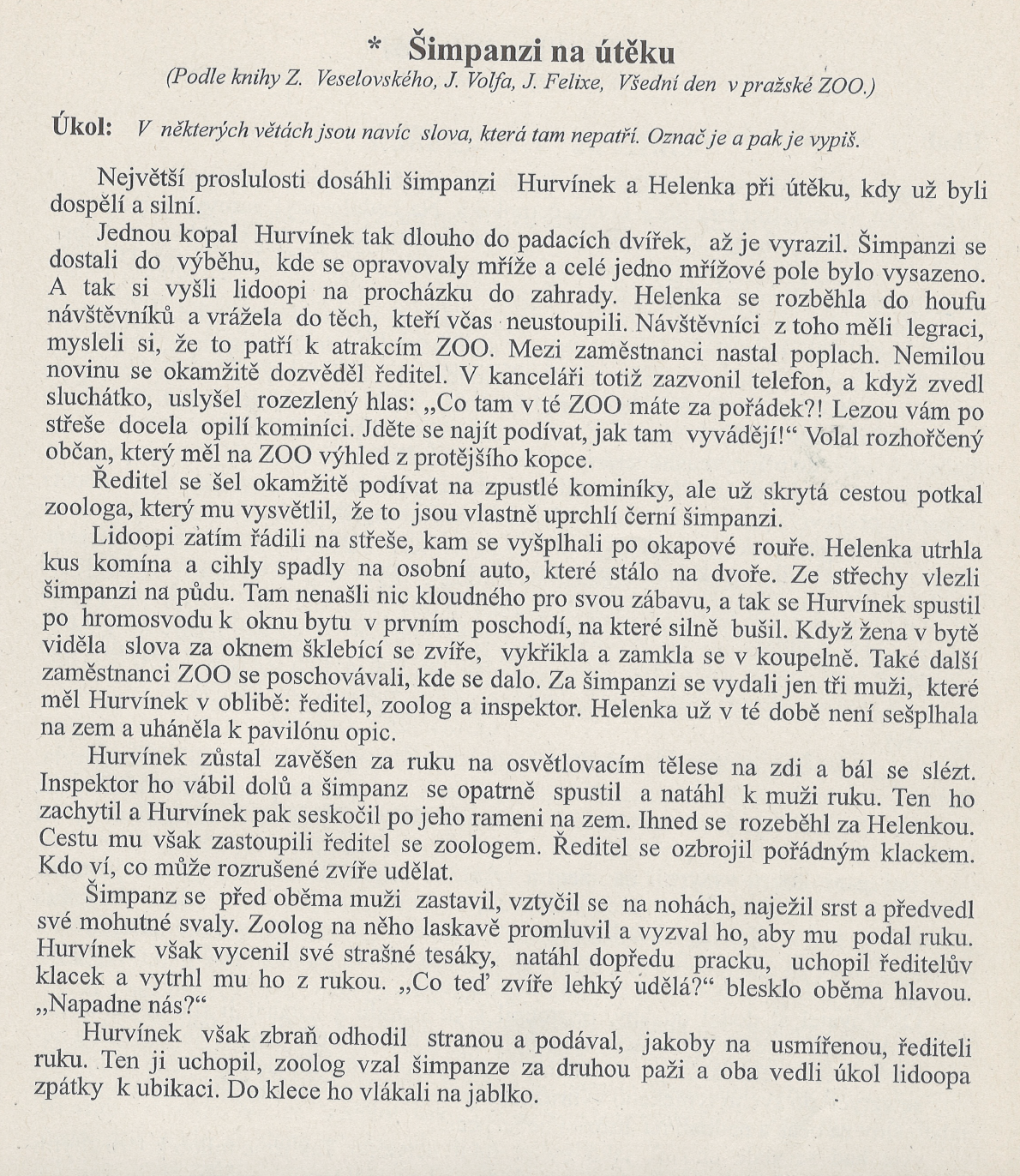 